Featurekatalog 'Stednavne domænemodel'Version:2.0Dato:23.6.2015Omfang:Dette dokument er et featurekatalog til Stednavne-domænemodellen. Kataloget indeholder definitionerne og beskrivelserne af de featuretyper (spatiale objekttyper), attributter og associeringer, som indgår i modellen. Dette featurekatalog er i overenstemmelse med DS/EN ISO 19110.Ansvarlig organisation:GeodatastyrelsenDomænemodel: StednavneVersion:2.0Diagram(mer):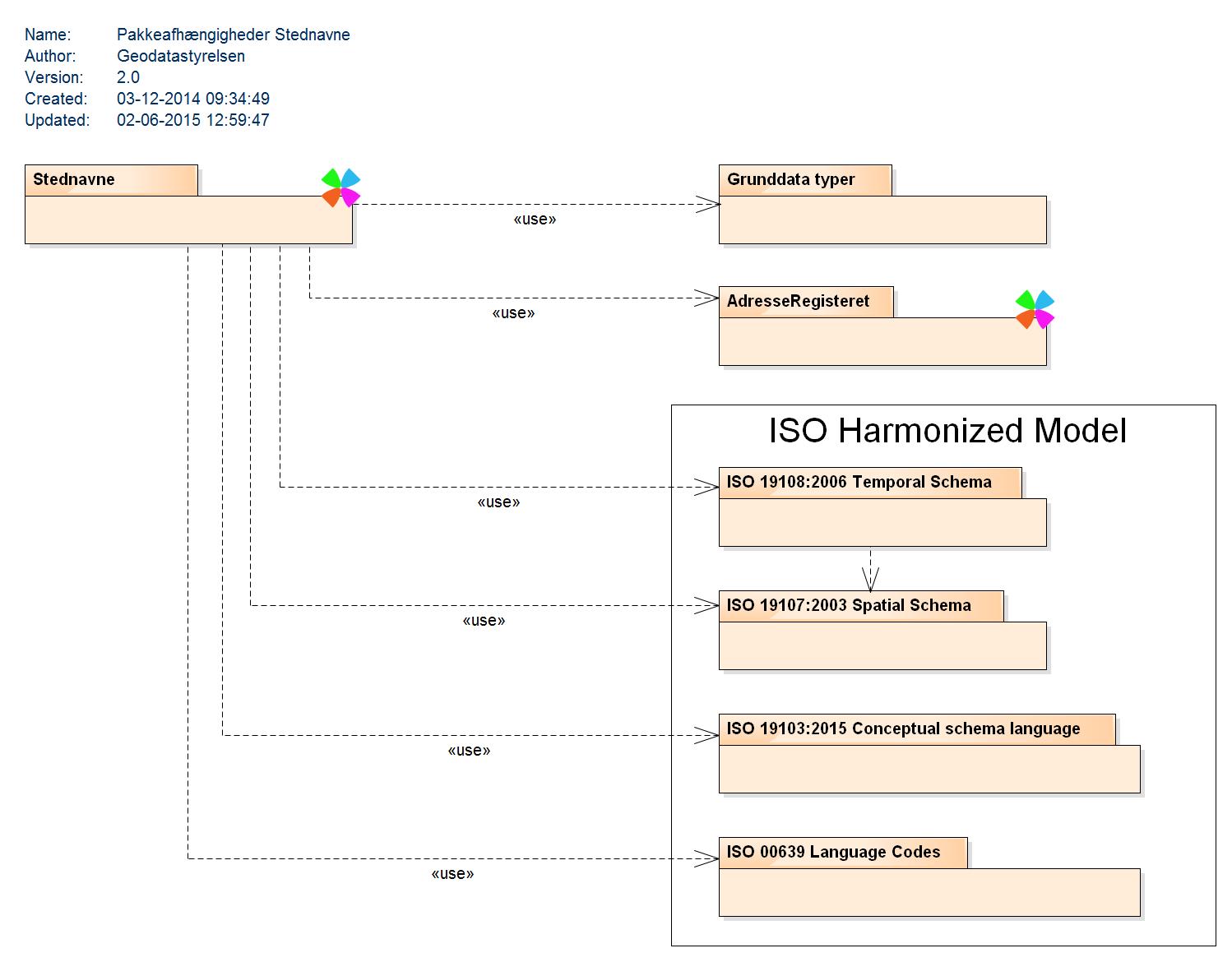 Figure  - Pakkeafhængigheder Stednavne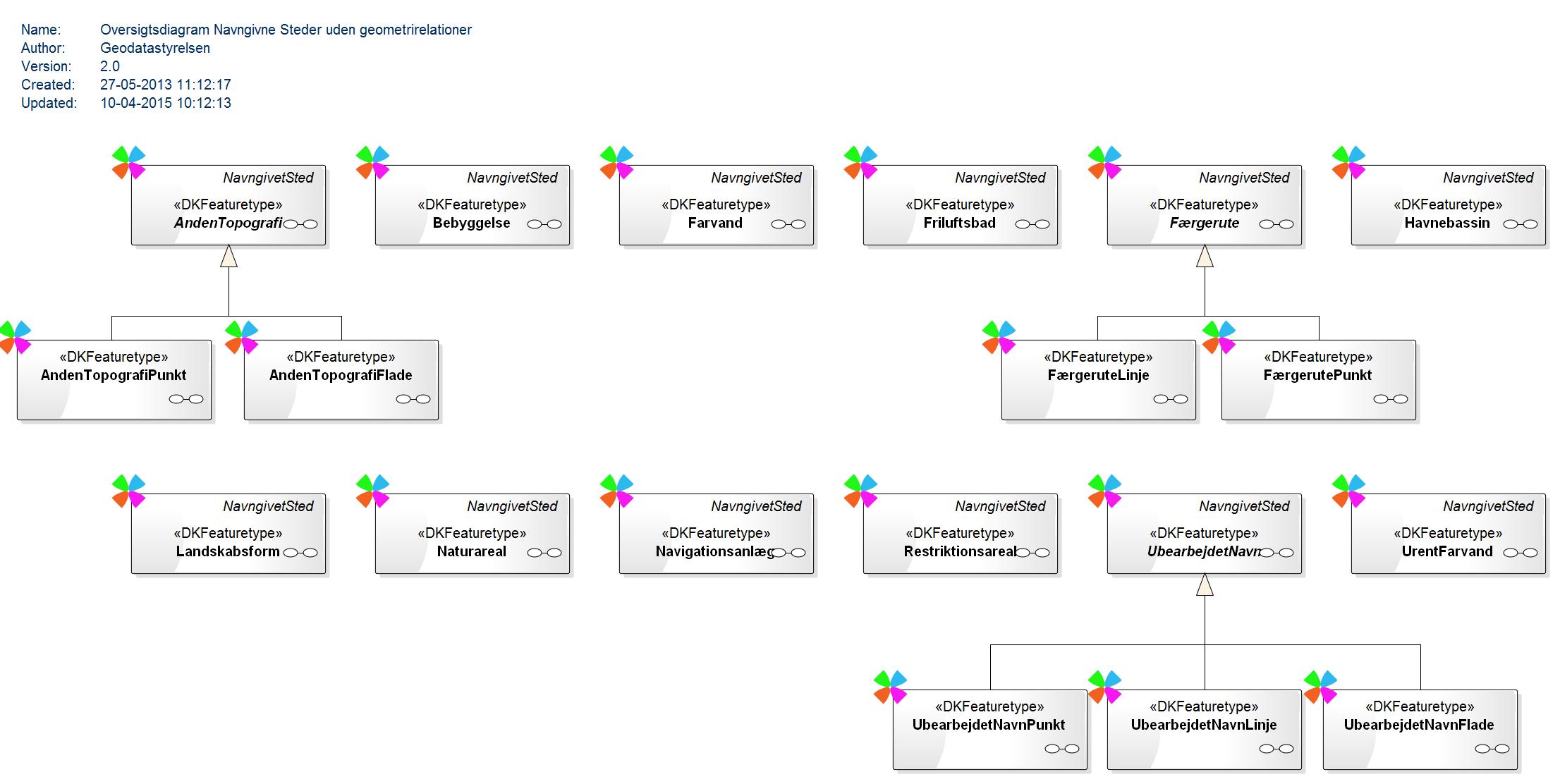 Figure  - Oversigtsdiagram Navngivne Steder uden geometrirelationer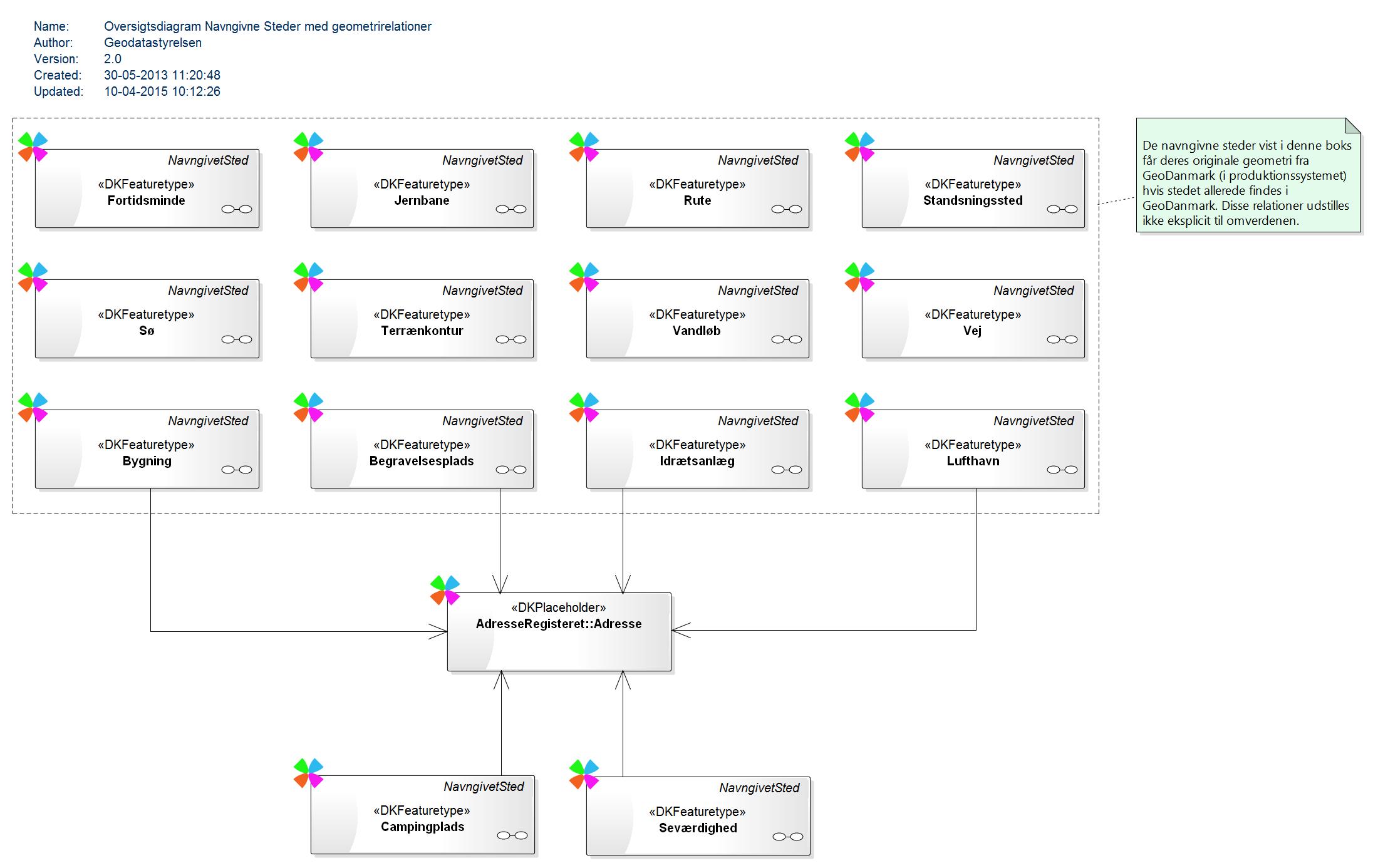 Figure  - Oversigtsdiagram Navngivne Steder med geometrirelationerAdgangspunktAndenTopografiDiagram(mer):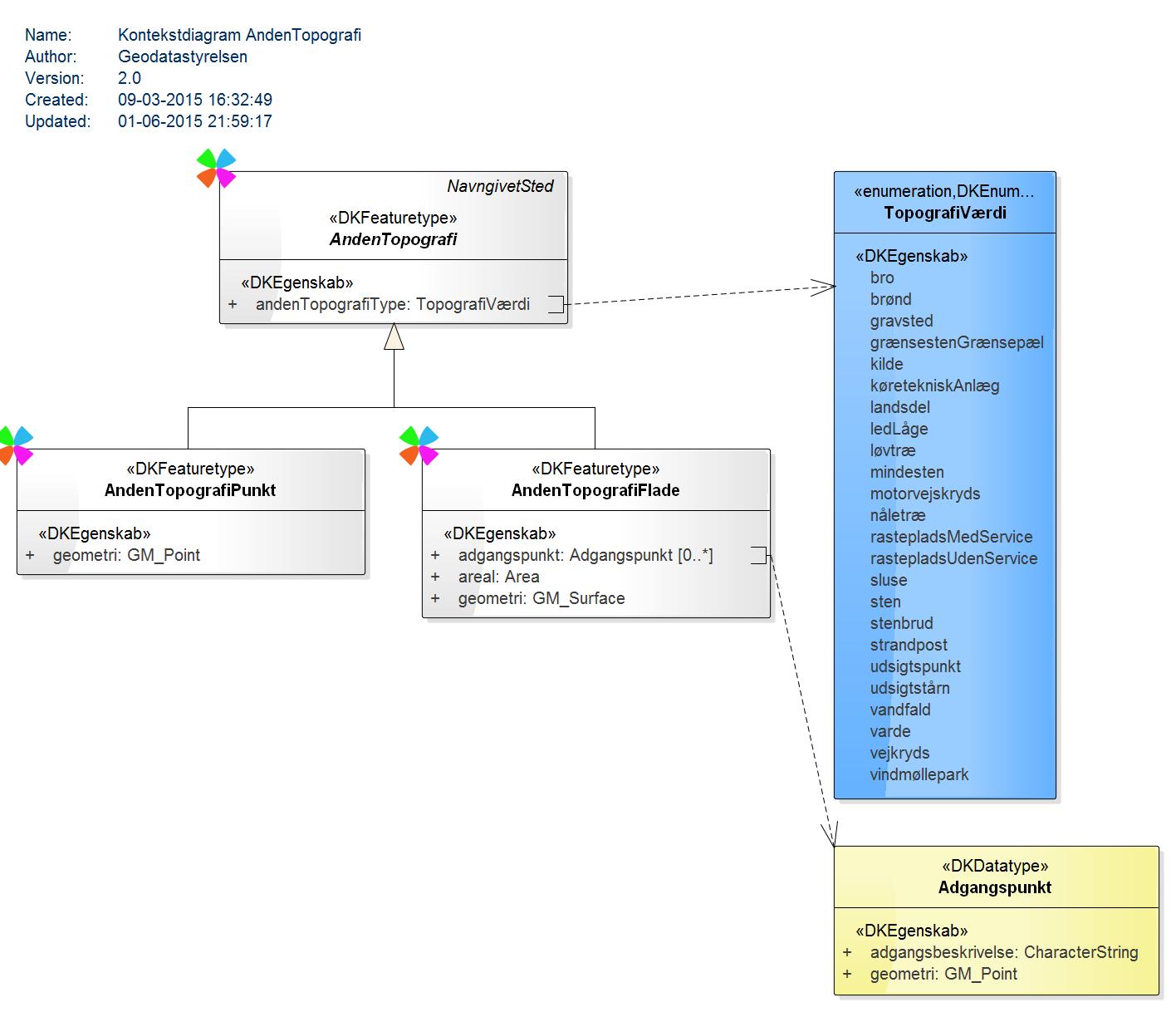 Figure  - Kontekstdiagram AndenTopografiAndenTopografiFladeAndenTopografiPunktBebyggelseDiagram(mer):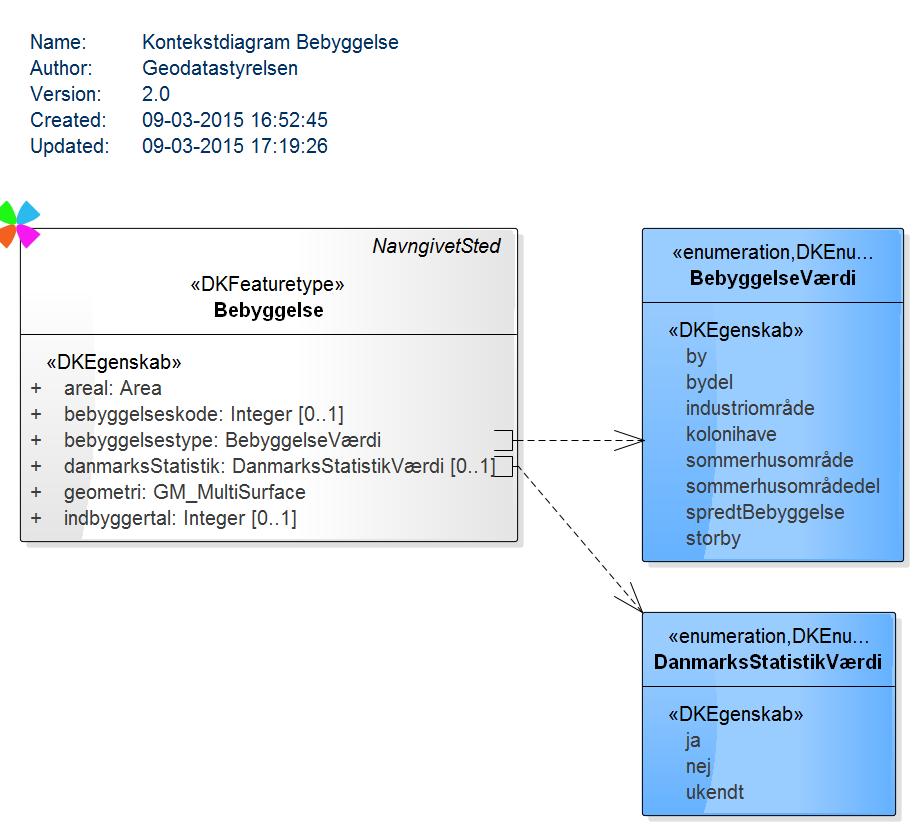 Figure  - Kontekstdiagram BebyggelseBegravelsespladsDiagram(mer):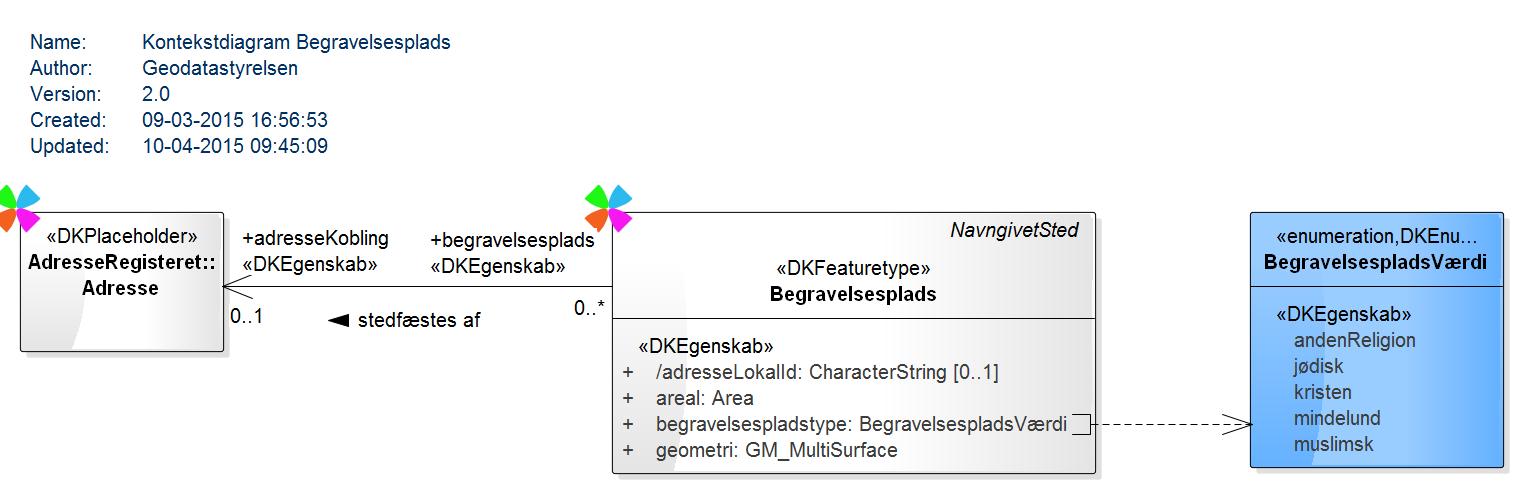 Figure  - Kontekstdiagram BegravelsespladsBygningDiagram(mer):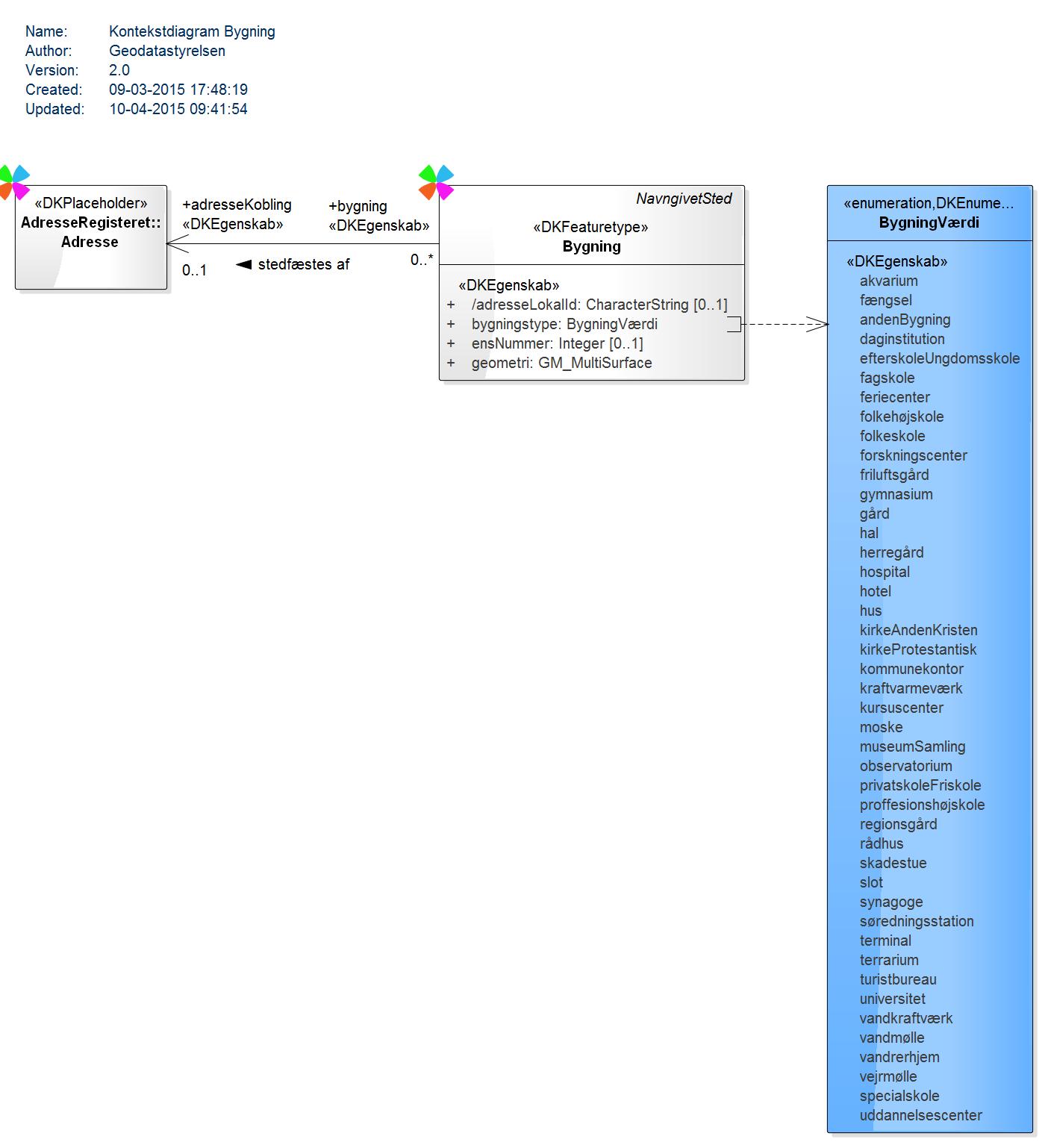 Figure  - Kontekstdiagram BygningCampingpladsDiagram(mer):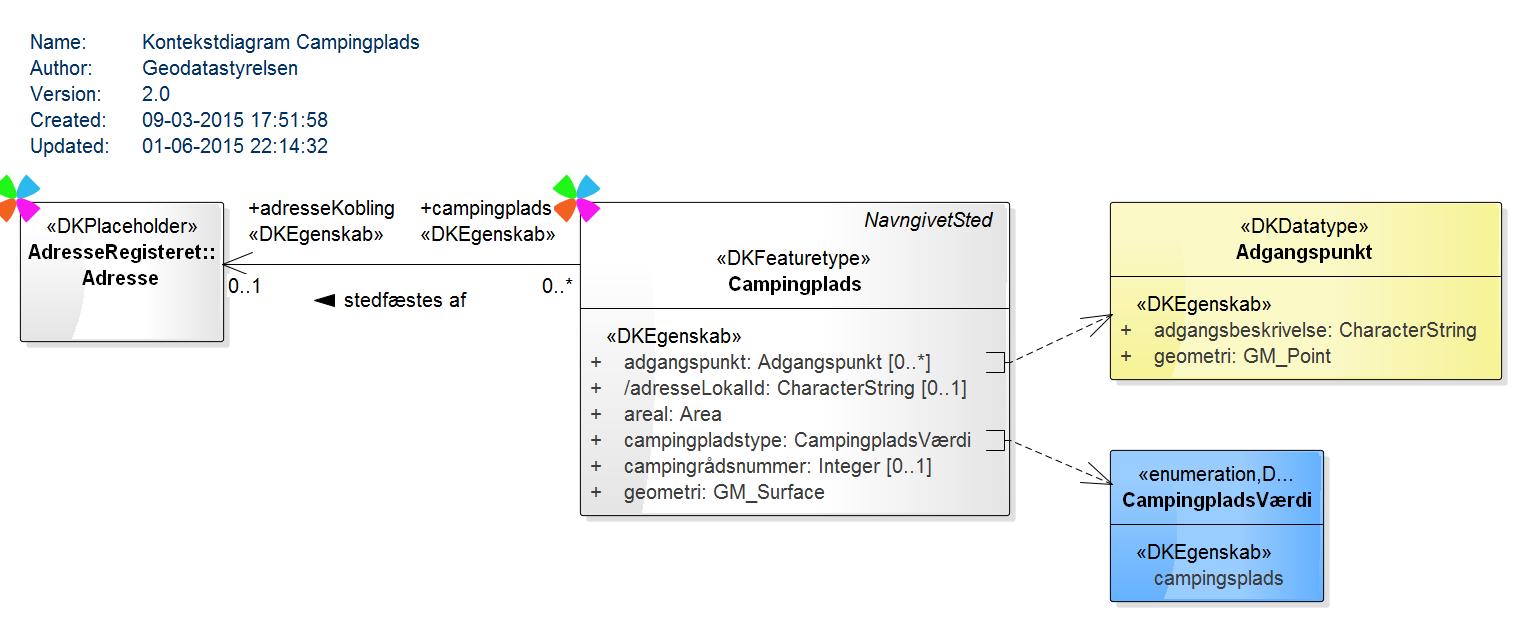 Figure  - Kontekstdiagram CampingpladsFarvandDiagram(mer):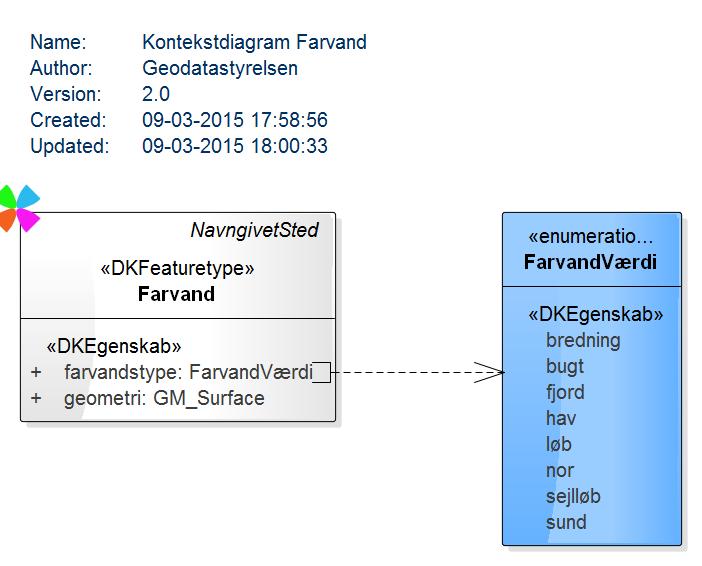 Figure  - Kontekstdiagram FarvandFortidsmindeDiagram(mer):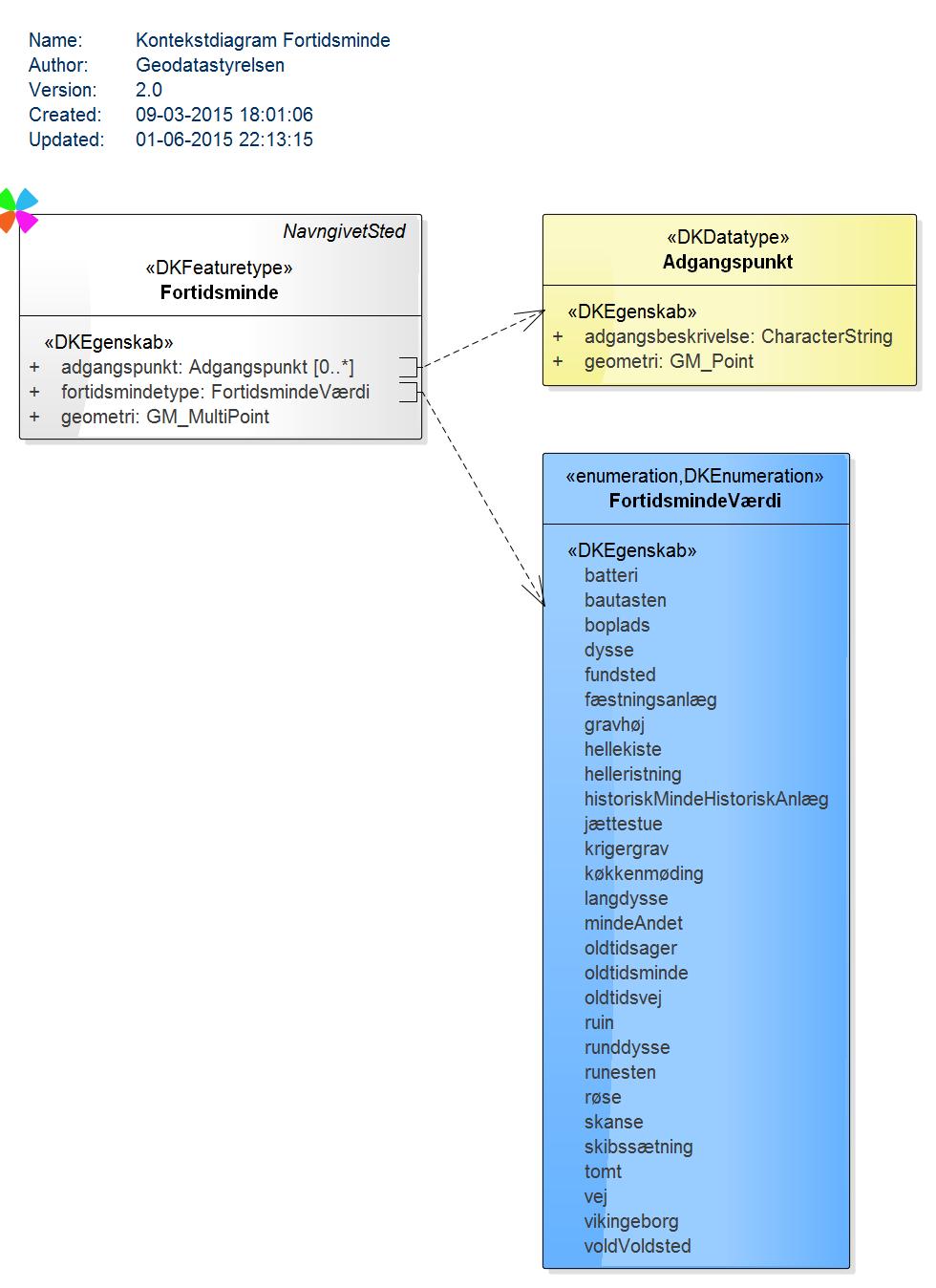 Figure  - Kontekstdiagram FortidsmindeFriluftsbadDiagram(mer):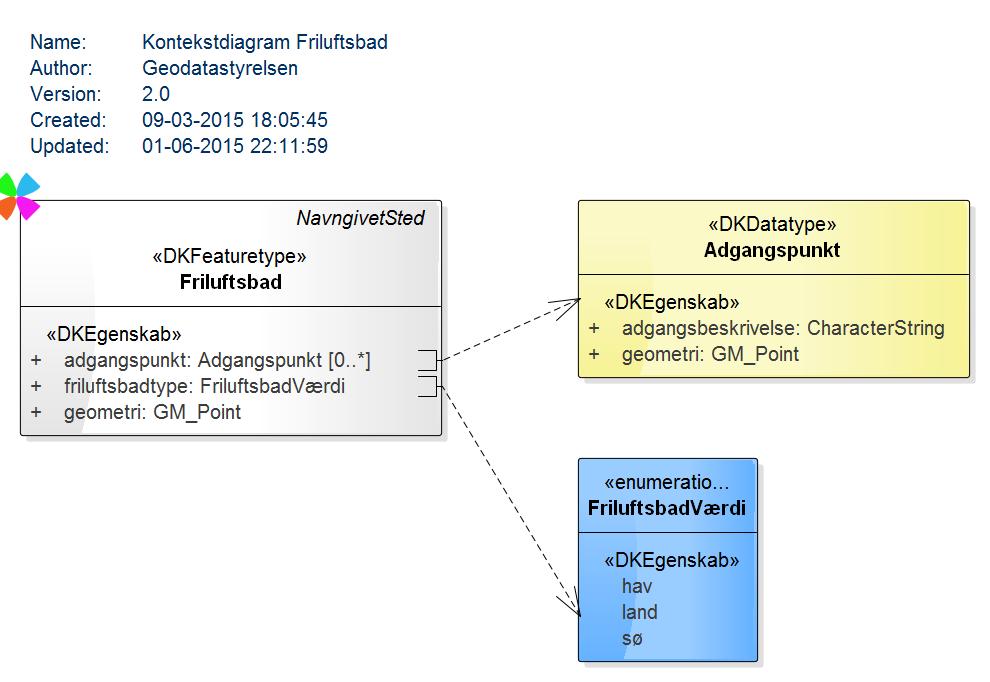 Figure  - Kontekstdiagram FriluftsbadFærgeruteDiagram(mer):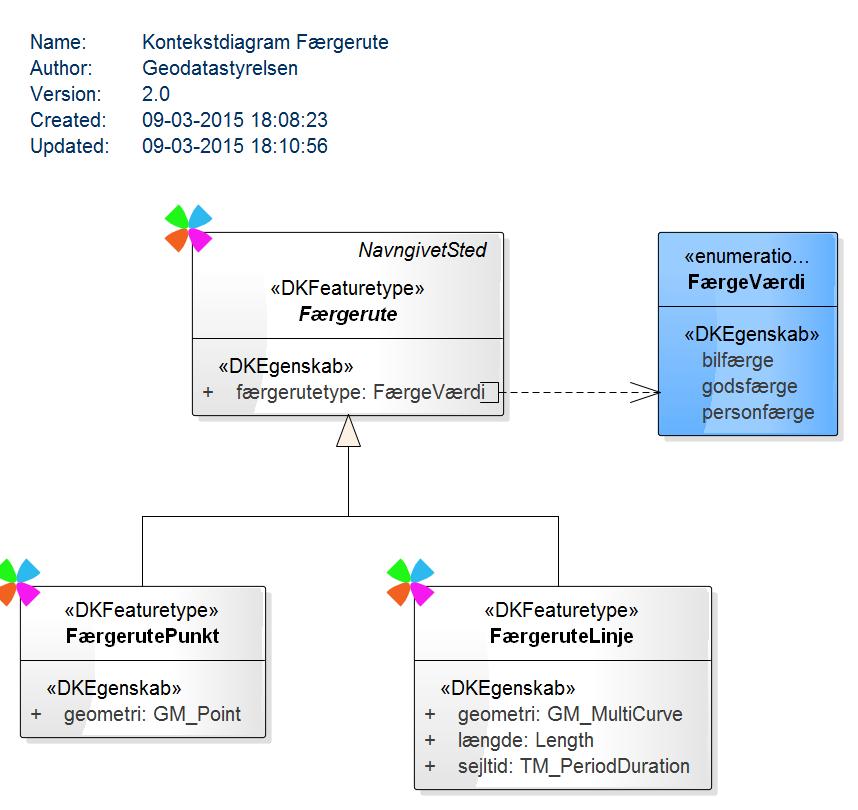 Figure  - Kontekstdiagram FærgeruteFærgeruteLinjeFærgerutePunktHavnebassinDiagram(mer):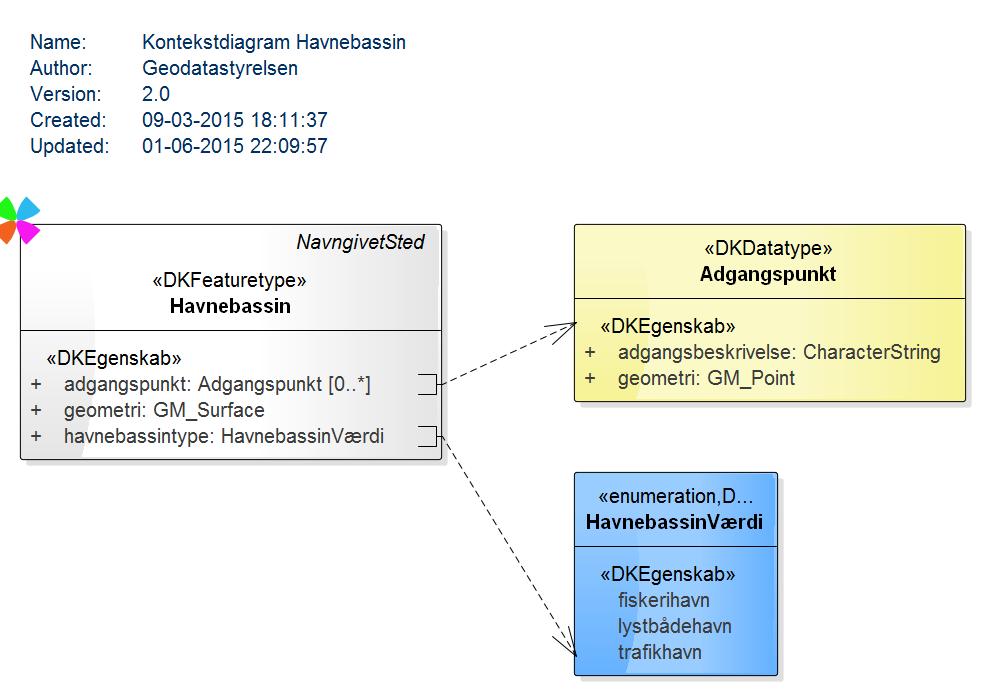 Figure  - Kontekstdiagram HavnebassinIdrætsanlægDiagram(mer):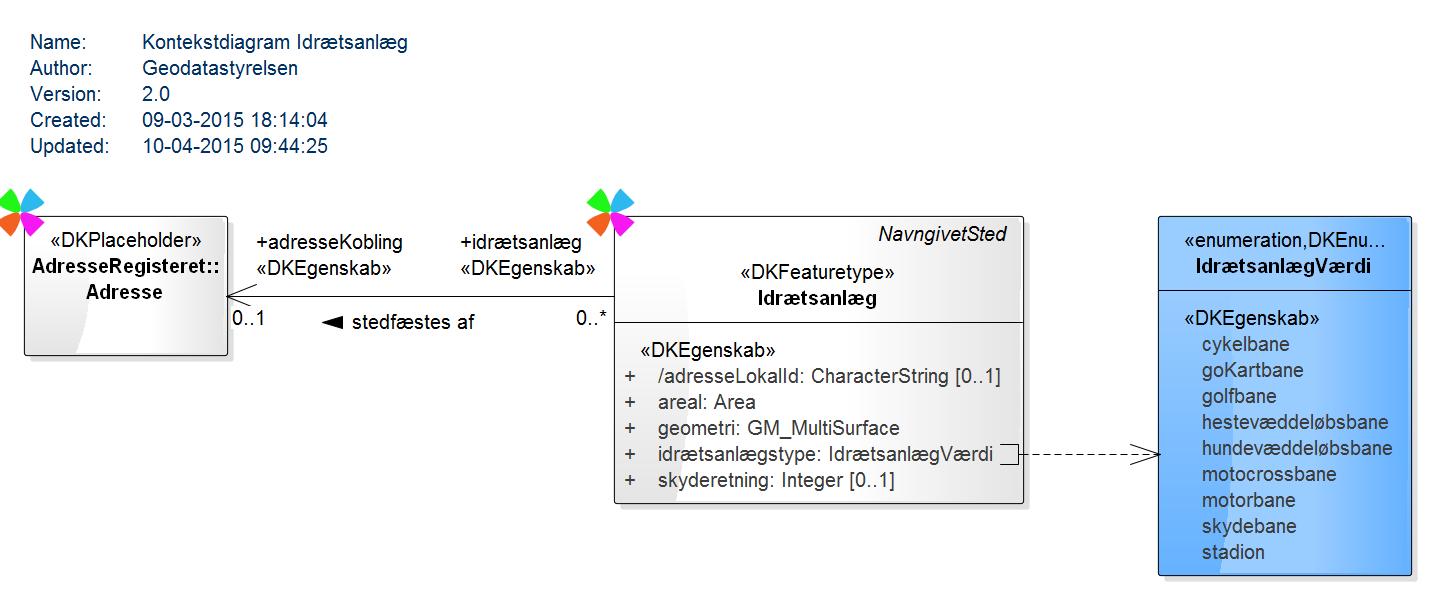 Figure  - Kontekstdiagram IdrætsanlægJernbaneDiagram(mer):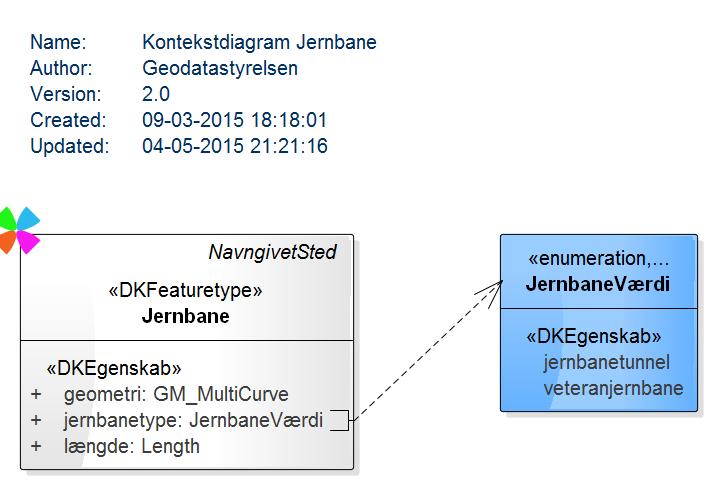 Figure  - Kontekstdiagram JernbaneLandskabsformDiagram(mer):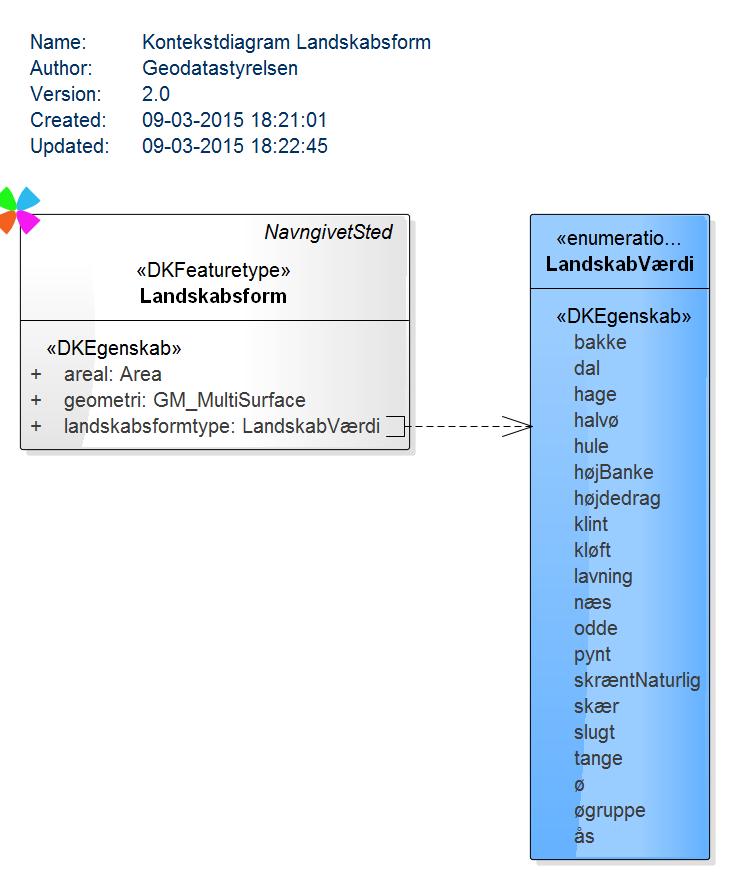 Figure  - Kontekstdiagram LandskabsformLufthavnDiagram(mer):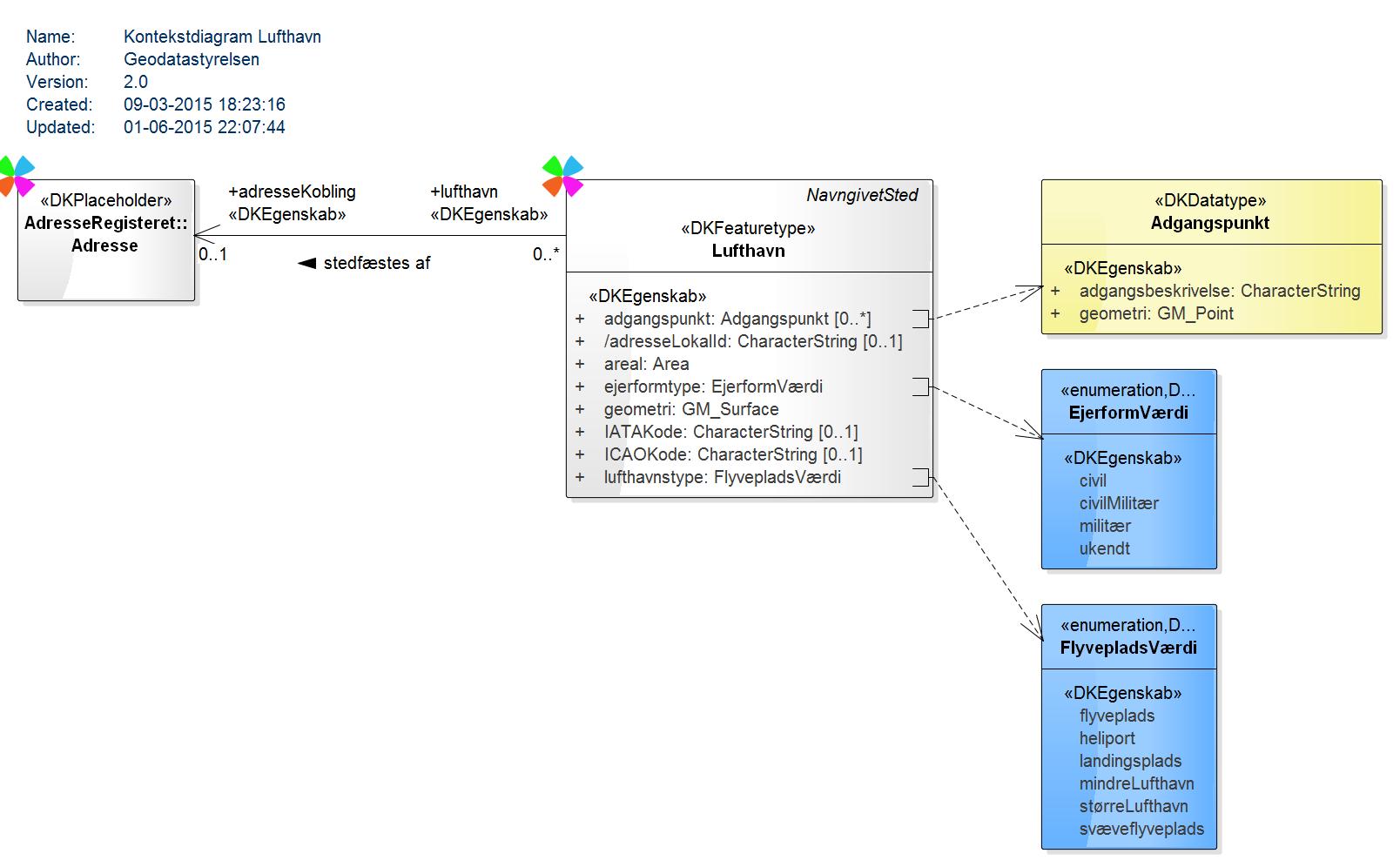 Figure  - Kontekstdiagram LufthavnNaturarealDiagram(mer):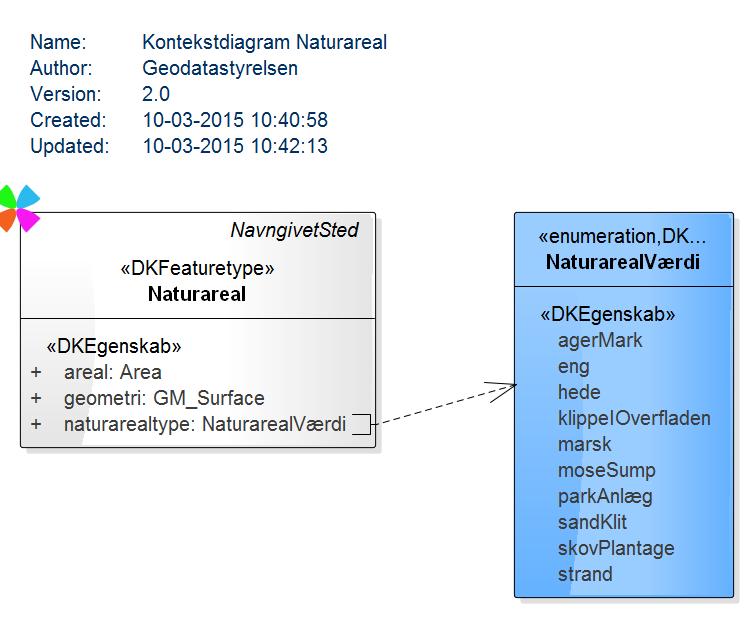 Figure  - Kontekstdiagram NaturarealNavigationsanlægDiagram(mer):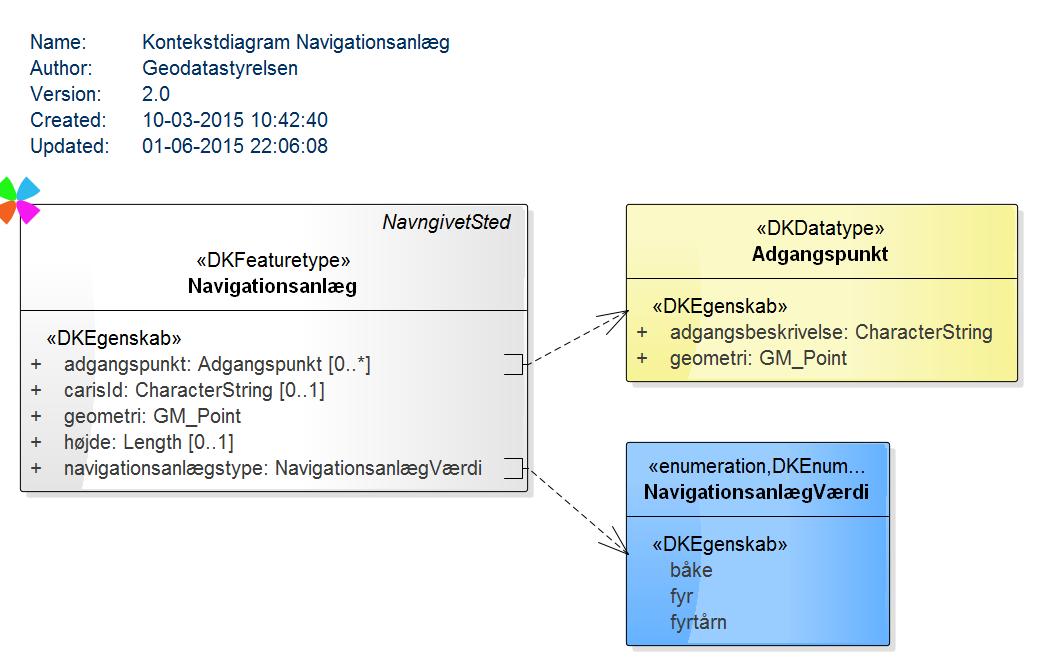 Figure  - Kontekstdiagram NavigationsanlægNavngivetStedDiagram(mer):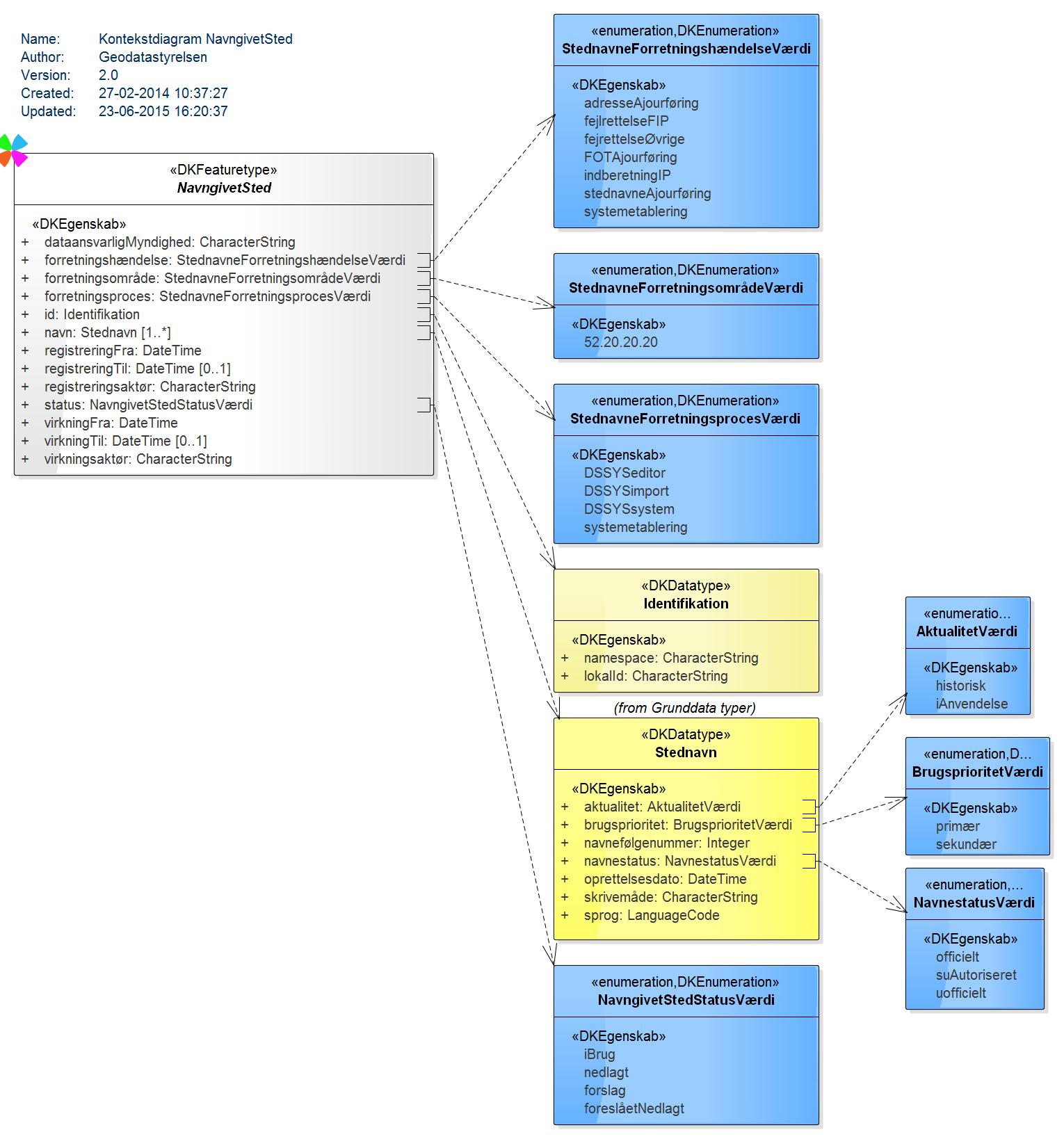 Figure  - Kontekstdiagram NavngivetStedRestriktionsarealDiagram(mer):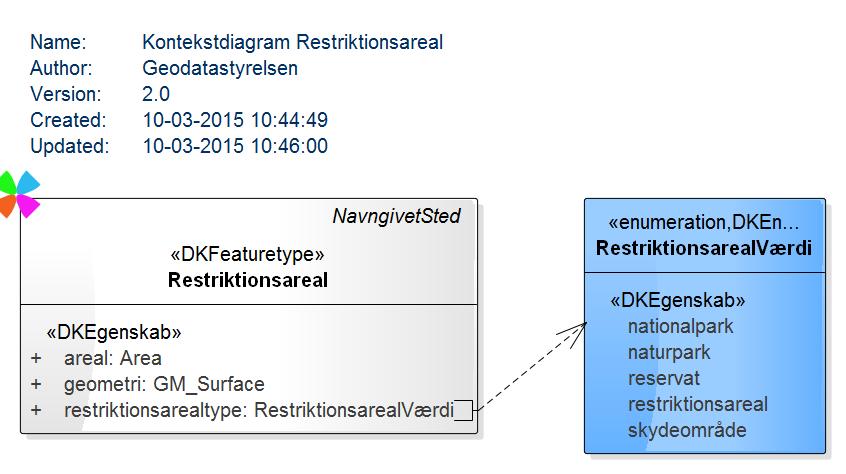 Figure  - Kontekstdiagram RestriktionsarealRuteDiagram(mer):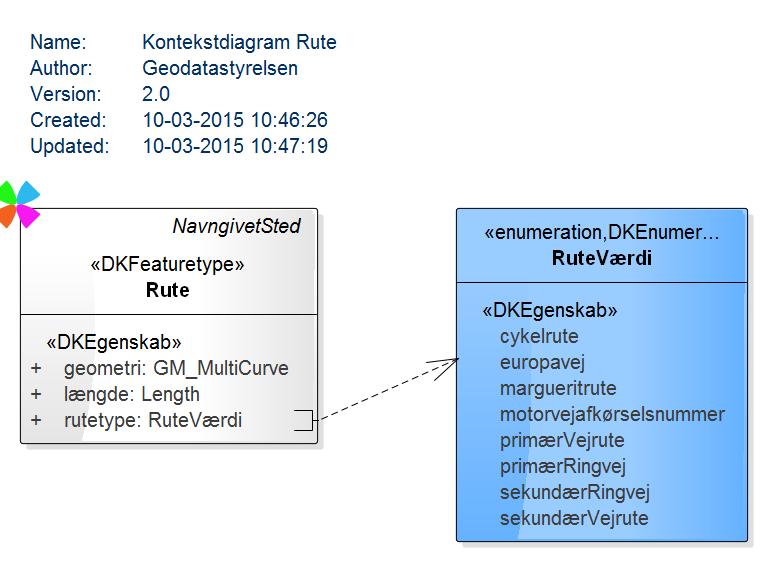 Figure  - Kontekstdiagram RuteSeværdighedDiagram(mer):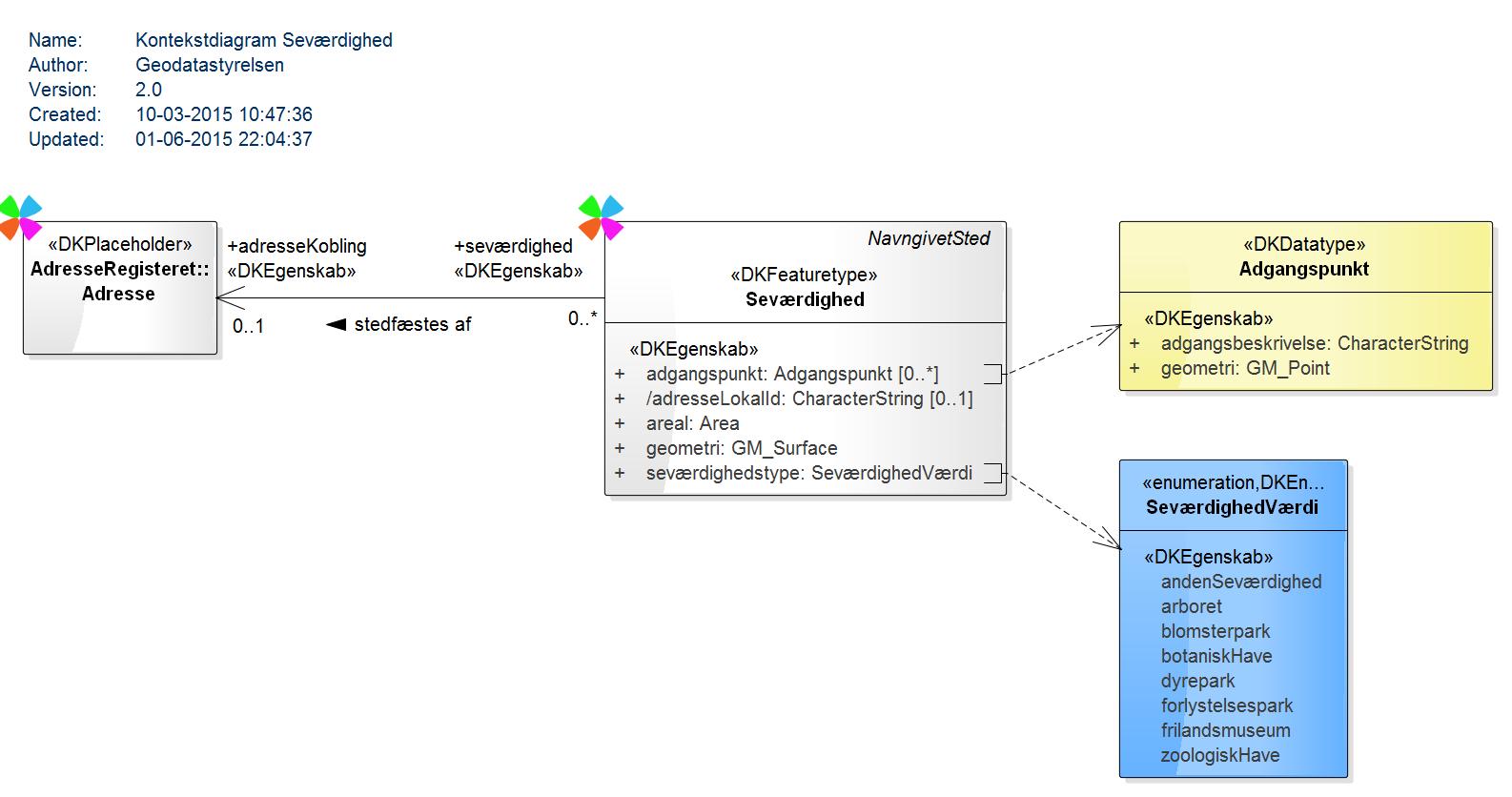 Figure  - Kontekstdiagram SeværdighedStandsningsstedDiagram(mer):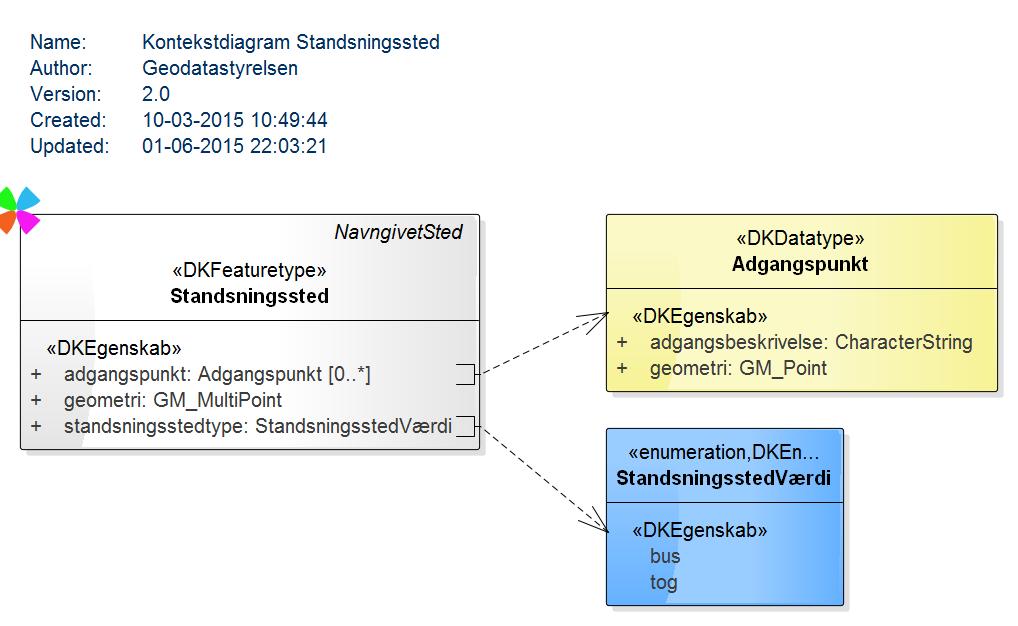 Figure  - Kontekstdiagram StandsningsstedStednavnSøDiagram(mer):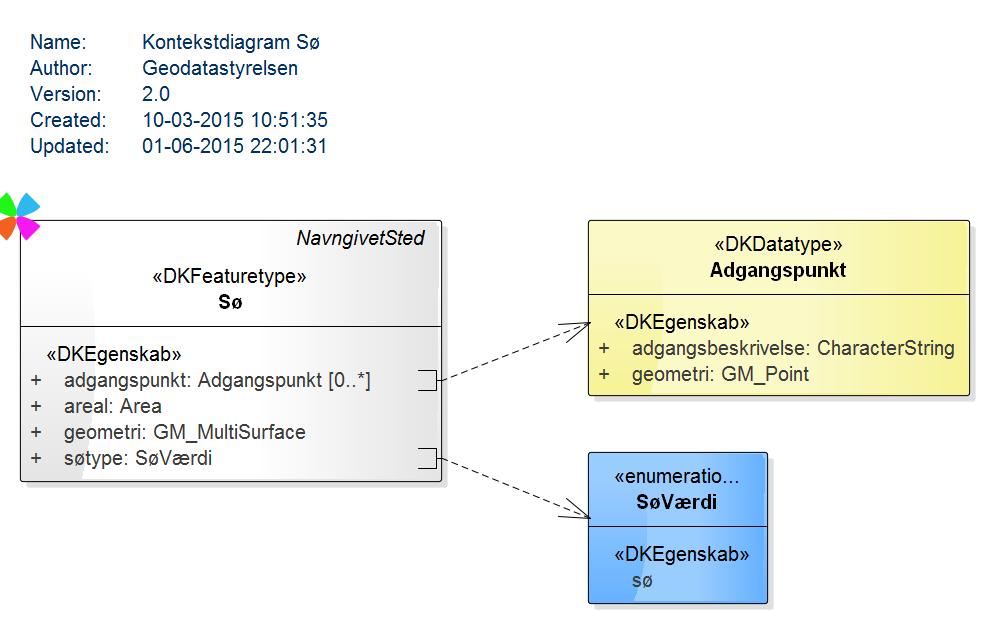 Figure  - Kontekstdiagram SøTerrænkonturDiagram(mer):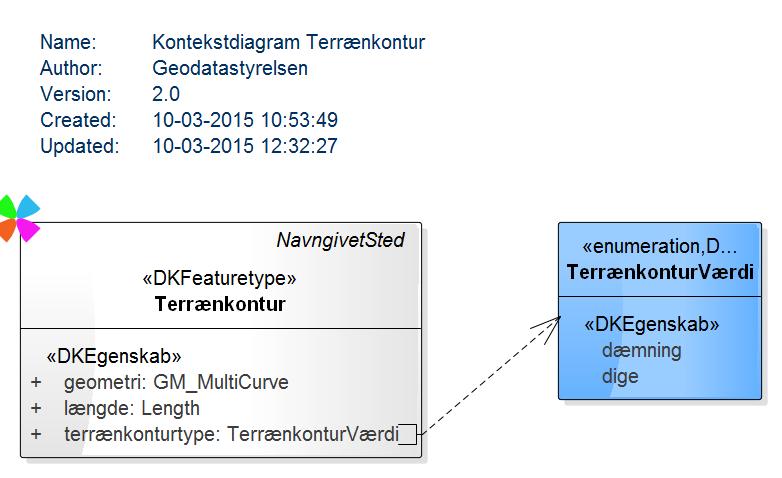 Figure  - Kontekstdiagram TerrænkonturUbearbejdetNavnDiagram(mer):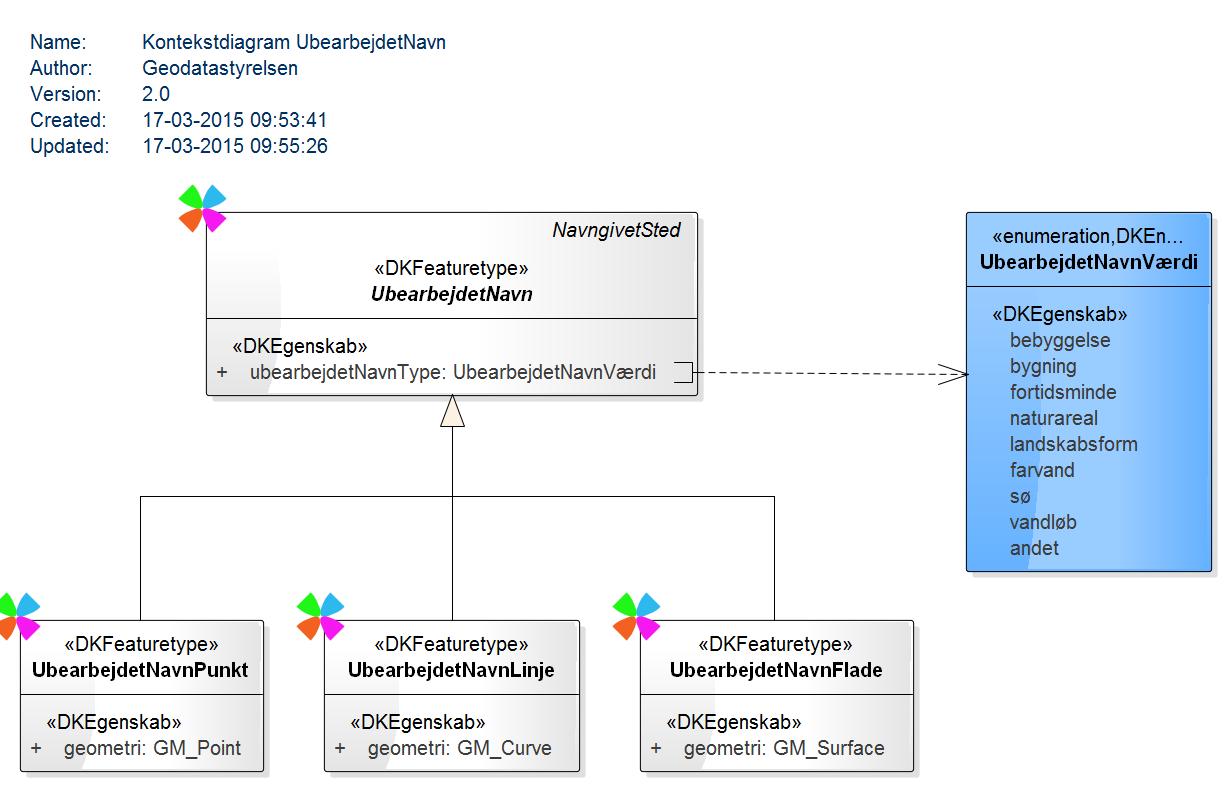 Figure  - Kontekstdiagram UbearbejdetNavnUbearbejdetNavnFladeUbearbejdetNavnLinjeUbearbejdetNavnPunktUrentFarvandDiagram(mer):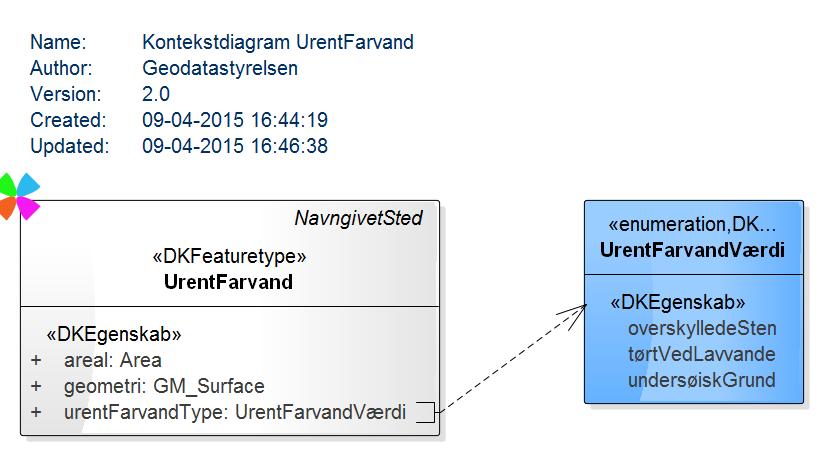 Figure  - Kontekstdiagram UrentFarvandVandløbDiagram(mer):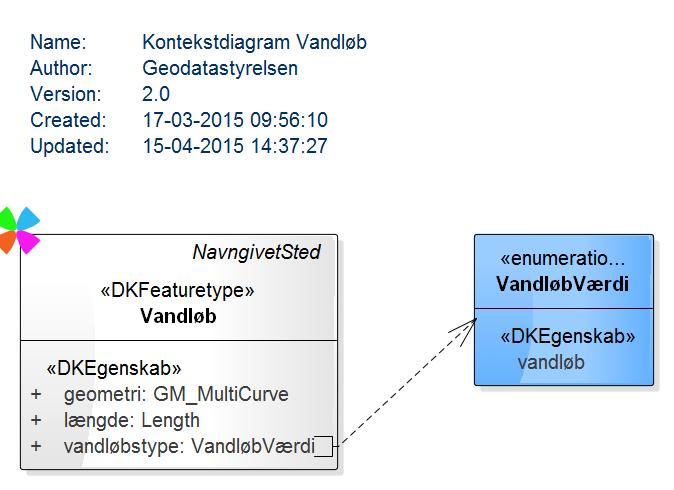 Figure  - Kontekstdiagram VandløbVejDiagram(mer):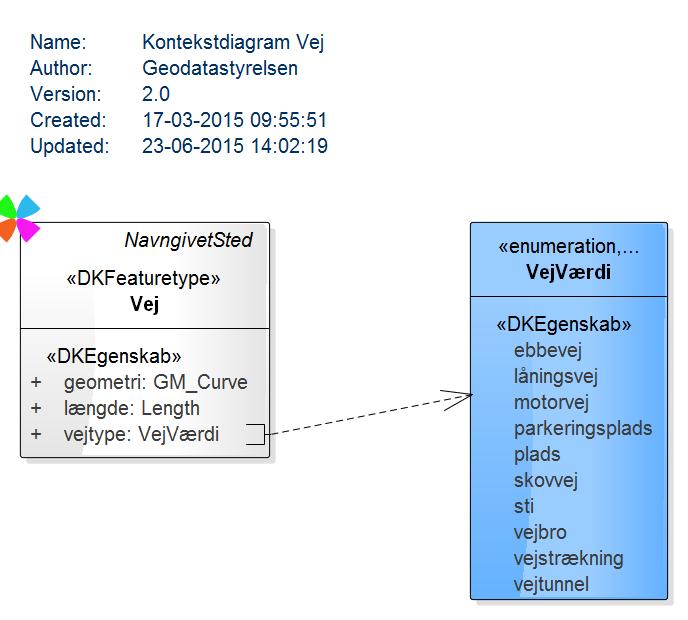 Figure  - Kontekstdiagram VejAdgangspunktAttribut:Attribut:AndenTopografiAttribut:AndenTopografiFladeAttribut:Attribut:Attribut:AndenTopografiPunktAttribut:BebyggelseAttribut:Attribut:Attribut:Attribut:Attribut:Attribut:BegravelsespladsAssocieringsrolleAttribut:Attribut:Attribut:Attribut:BygningAssocieringsrolleAttribut:Attribut:Attribut:Attribut:CampingpladsAttribut:AssocieringsrolleAttribut:Attribut:Attribut:Attribut:Attribut:FarvandAttribut:Attribut:FortidsmindeAttribut:Attribut:Attribut:FriluftsbadAttribut:Attribut:Attribut:FærgeruteAttribut:FærgeruteLinjeAttribut:Attribut:Attribut:FærgerutePunktAttribut:HavnebassinAttribut:Attribut:Attribut:IdrætsanlægAssocieringsrolleAttribut:Attribut:Attribut:Attribut:Attribut:JernbaneAttribut:Attribut:Attribut:LandskabsformAttribut:Attribut:Attribut:LufthavnAttribut:Attribut:Attribut:AssocieringsrolleAttribut:Attribut:Attribut:Attribut:Attribut:NaturarealAttribut:Attribut:Attribut:NavigationsanlægAttribut:Attribut:Attribut:Attribut:Attribut:NavngivetStedAttribut:Attribut:Attribut:Attribut:Attribut:Attribut:Attribut:Attribut:Attribut:Attribut:Attribut:Attribut:Attribut:RestriktionsarealAttribut:Attribut:Attribut:RuteAttribut:Attribut:Attribut:SeværdighedAttribut:AssocieringsrolleAttribut:Attribut:Attribut:Attribut:StandsningsstedAttribut:Attribut:Attribut:StednavnAttribut:Attribut:Attribut:Attribut:Attribut:Attribut:Attribut:SøAttribut:Attribut:Attribut:Attribut:TerrænkonturAttribut:Attribut:Attribut:UbearbejdetNavnAttribut:UbearbejdetNavnFladeAttribut:UbearbejdetNavnLinjeAttribut:UbearbejdetNavnPunktAttribut:UrentFarvandAttribut:Attribut:Attribut:VandløbAttribut:Attribut:Attribut:VejAttribut:Attribut:Attribut: